УДК 51?.71?, 51?.7?? ©И. И. Иванов, С. С. СидоровНАЗВАНИЕ СТАТЬИАннотация. Данная работа посвящена исследованию… (текст от 100 до 200 слов).Ключевые слова: проблема, решение.© I. I. Ivanov, S. S. SidorovTITLE OF ARTICLE  Abstract. This work is devoted to the study of… Keywords: ВведениеТекст введения.1. Основные понятия и определенияПусть . Как известно из работы [1], уравнение                                                   (1)имеет действительные корни при . 2. Основной результатТеорема 1. Текст теоремы.Доказательство. Текст. Теорема доказана.Замечание 1. Текст.Следствие 1. Текст.График функции приведен на рис. 1.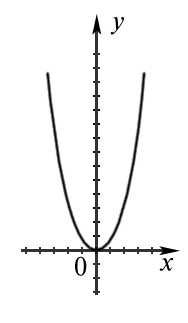 Рис. 1. График функцииЗаключениеТаким образом…ЛитератураАвтор А. А. Книга о математике. Город: Издательство, 1900. 333 с.Петров П. П. Название статьи // Журнал. 2000. № 1. С. 1–10. DOI: 00.000/000-0000-1-11.Jordan M. Ball trajectory. Journal of NBA. 1988. Vol. 12. Pp. 10–15.References Avtor A. A. Kniga o matematike [Book about mathematics]. City: Publisher, 1900. 333 p. Petrov P.P. Nazvanie stat'i [Title of article] // Zhurnal — Journal. 2000. No. 1. Pp. 1–10. DOI: 00.000/000-0000-1-11.Jordan M. Traektoriya poleta myacha [Ball trajectory]. Zhurnal NBA – Journal of NBA. 1988. Vol. 12. Pp. 10–15.Иванов Илья Игоревич, кандидат физико-математических наук, старший преподаватель кафедры ??? n-ского государственного университета, 654300, Республика ???, г. Новый, ул. Радужная, 5, e-mail: mail@mail.ruСидоров Сергей Семенович, кандидат физико-математических наук, доцент кафедры ??? n-ского государственного университета, 654300, Республика ???, г. Новый, ул. Радужная, 5, e-mail: mail2@mail.ruIvanov Ilya Igorevich, Candidate of Physics and Mathematics, Senior Lecturer, ??? State UniversitySidorov Sergei Semenovich, Candidate of Physics and Mathematics, Associate Professor, ??? State University